Ar gyfer pob un o’r ‘tirogaethau’ canlynol, rhestrwch eich hunain o A (isaf) i D (uchaf).IncwmCyflogaethIechydAddysgMynediad i WasanaethauDigoelwch CymunedolAmgylchedd Ffisegol TaiRhestrwch ranbarthau Cymru o 1 (y mwyaf difreintiedig) i 4 (y lleiaf difreintiedig).Gogledd CymruDe CymruGorllewin CymruY Canolbarth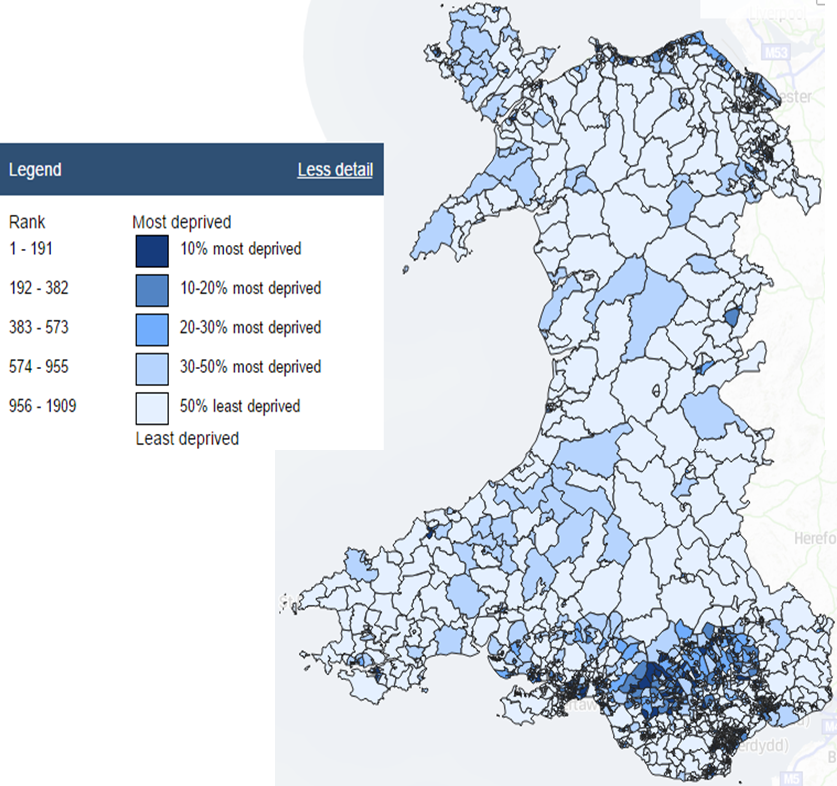 Lluniwch graff i ddangos % o bob unigolyn sy’n byw mewn tlodi yn rhannau’r Deyrnas Unedig.Beth mae eich graff yn dweud wrthych chi am dlodi yng Nghymru?Lluniwch graff i ddangos enillion blynyddol yng Nghymru, yr Alban, Gogledd Iwerddon, Lloegr a Llundain.Beth mae eich graff yn dweud wrthych chi am enillion yn y DU?Ceisiwch lunio graff o’r enillion ar y tabl nesaf.Beth ddywedodd eich cynnig wrthych am lefelau incwm sêr pop o’u cymharu â lefelau incwm gweithwyr normal? Sut ydych chi’n teimlo am hyn?Beth ddywedodd eich cynnig am bwysigrwydd addysg?Defnyddiwch y lluniau i ddangos gwahaniaethau rhwng pobl ar draws y byd.Ceisiwch ddangos sut mae bywyd i ystod eang o bobl sydd â gwahanol lefelau o gyfoeth ac i deulu nodweddiadol o Gymru.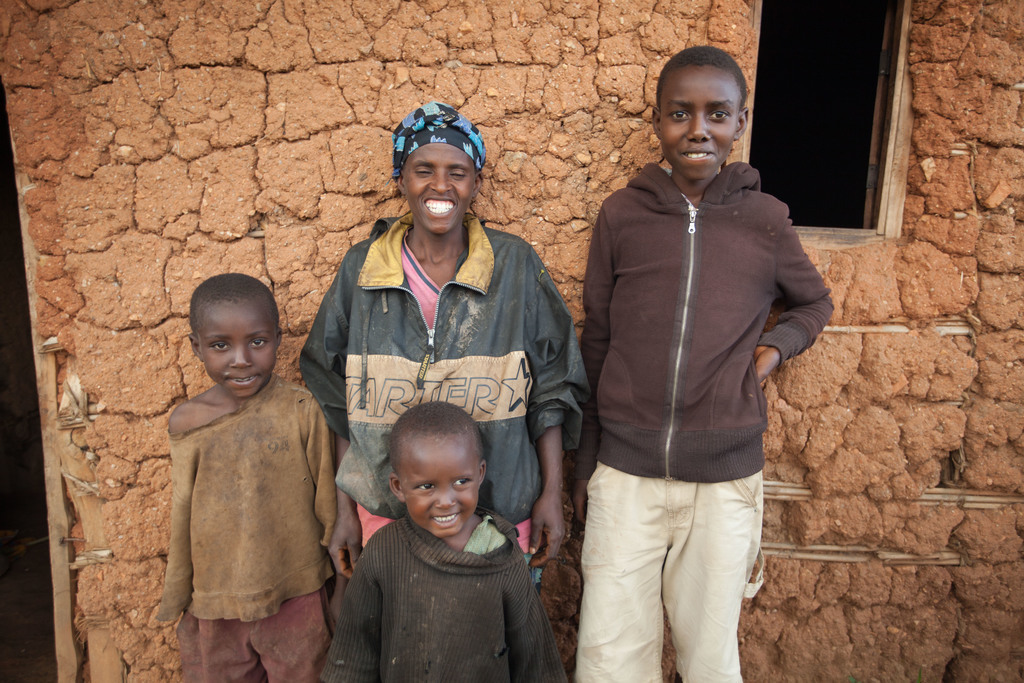 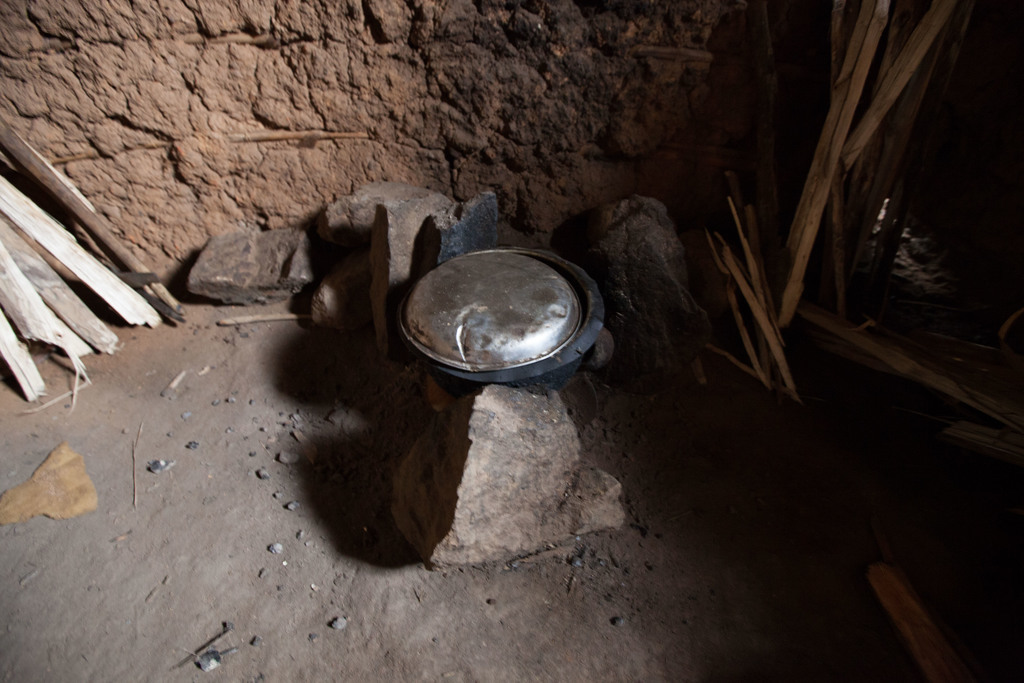 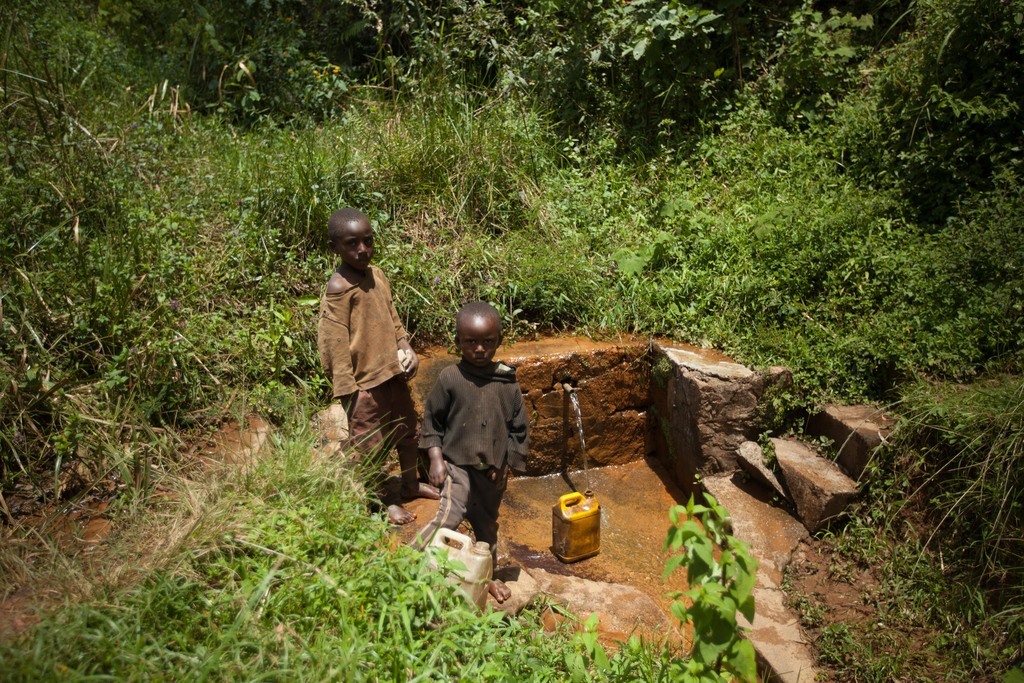 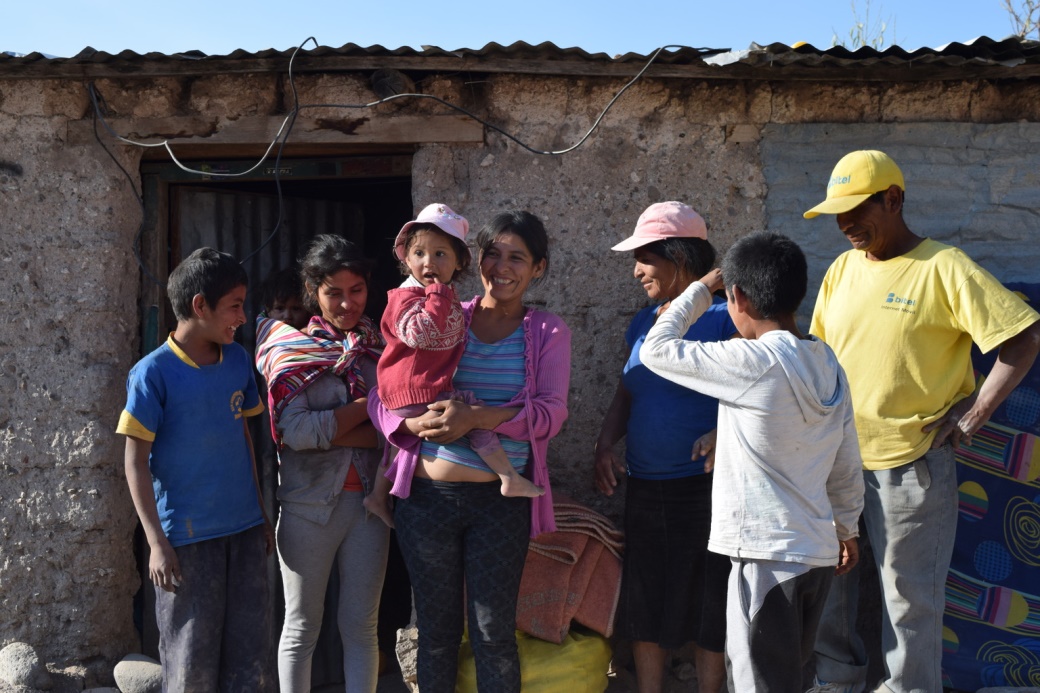 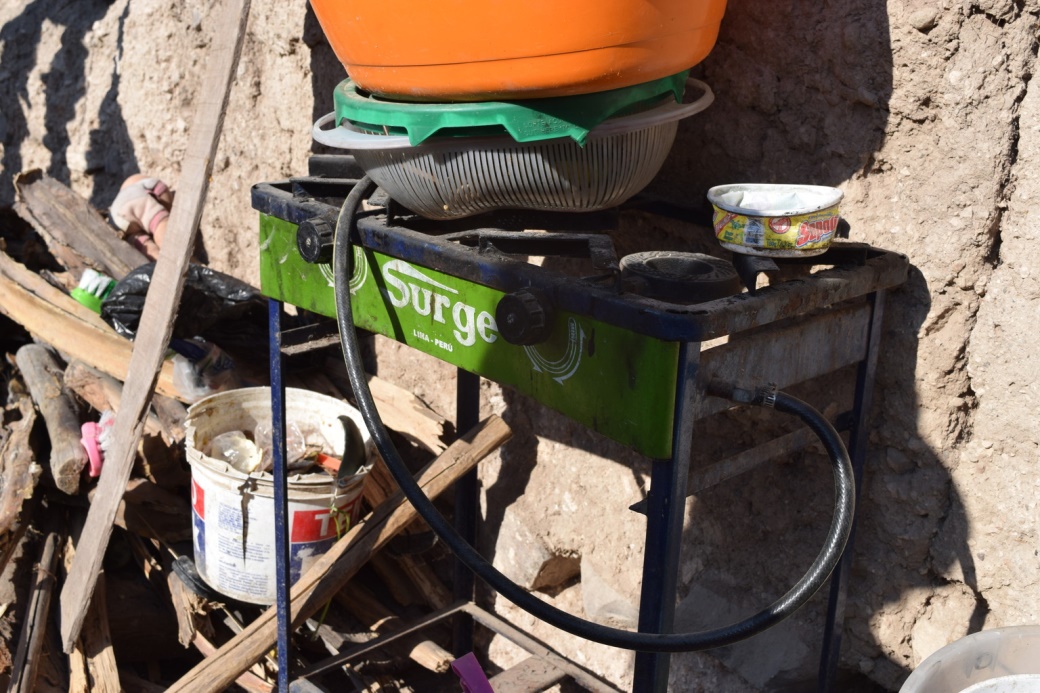 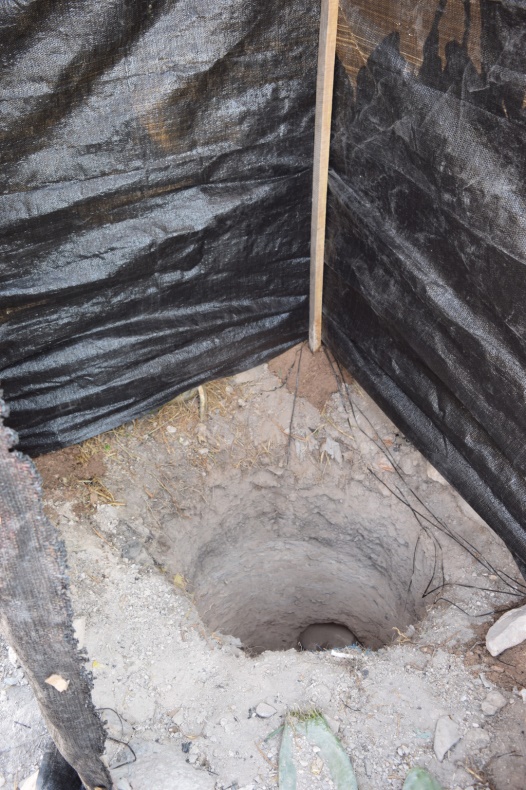 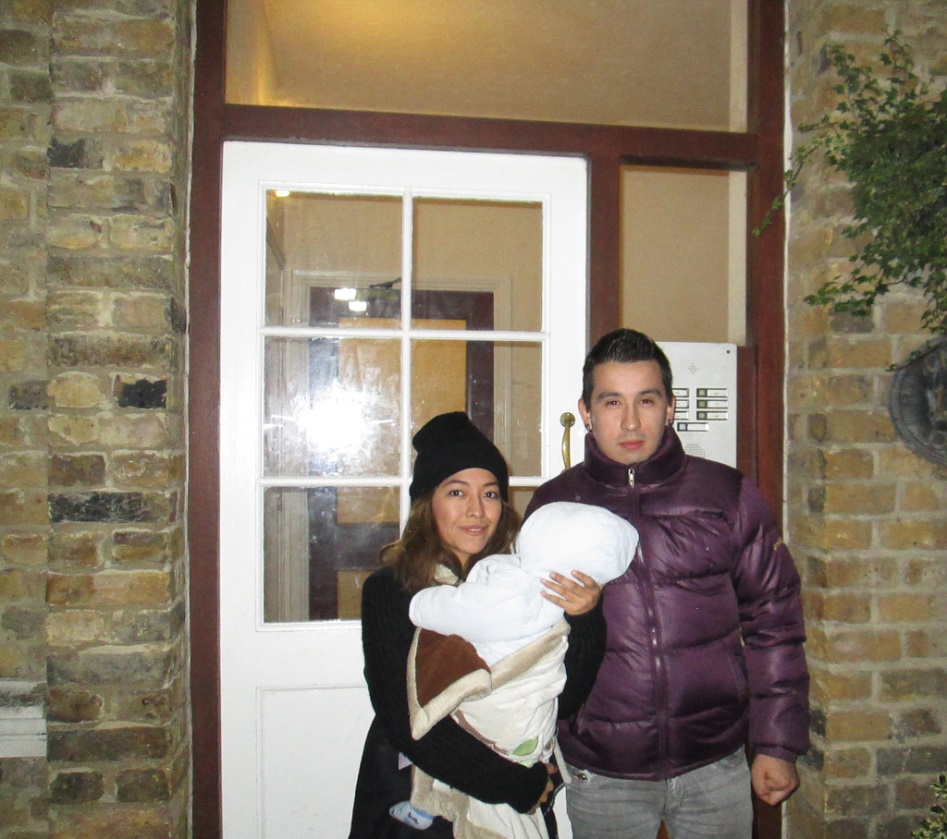 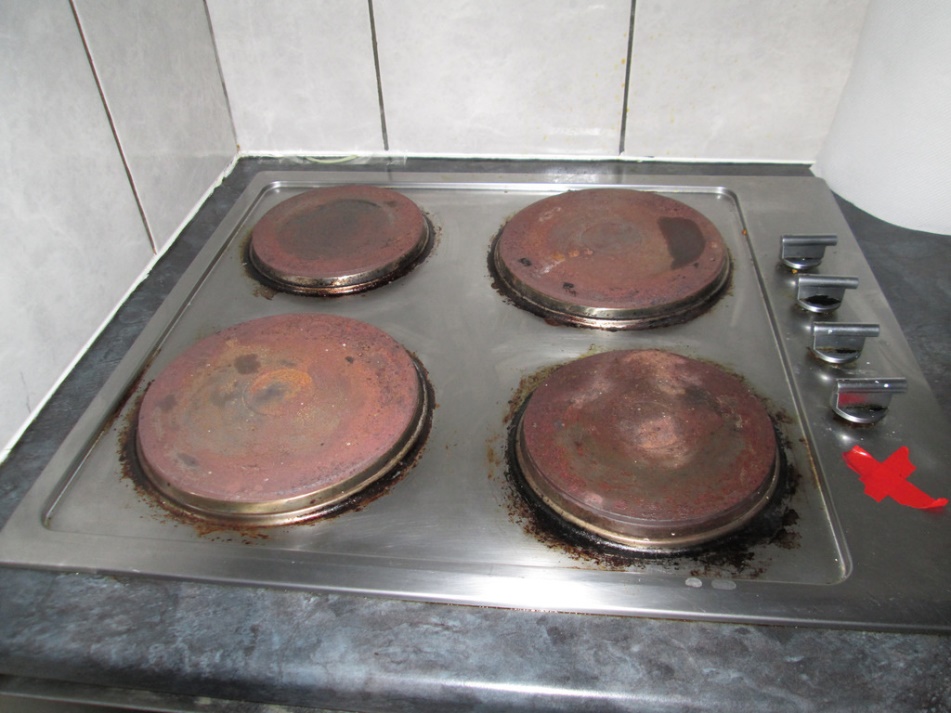 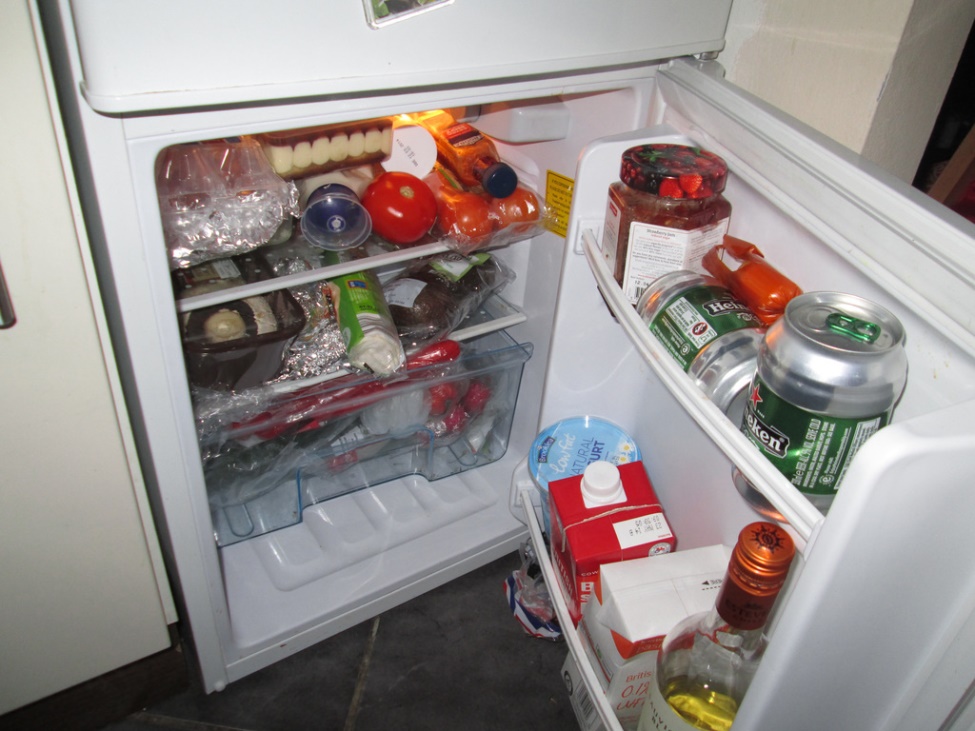 Enillion (2016)BlynyddolY DU£33,488Cymru£29,432Yr Alban£32,396Gogledd Iwerddon£30,056Lloegr£33,904Lloegr (Llundain)£43,264Lloegr (De-ddwyrain)£34,788% o bob unigolyn sy’n byw mewn tlodi% o bob unigolyn sy’n byw mewn tlodiY DU21Cymru23Yr Alban19Gogledd Iwerddon20Lloegr22Lloegr (De-ddwyrain)18Glanhawyr £8,067Harddwyr£12,418Prif Weinidog (y DU 2017)£142,500Heddlu£39,346Ffermwyr£24,520Prif Weinidog (Cymru 2017)£140,000Meddyg£70,646Athro£32,547 Nyrs£26,158AC (Cymru 2017)£65,334AS (y DU 2017)£74,962Diffoddwyr Tân£28,183Ffermwyr£24,520Plymeriaid£27,832Adele£27,540,000One Direction £59,330,000Y Frenhines£36,100,000Michael Jackson (a fu farw) £108,108,000